June 20, 2023Addendum 2 - ClarificationsRFQ for 12 treadmills for the fitness center delivered installed and old treadmills taken away purchasefor Mort Harris Recreation & Fitness Center Dated June 15, 2023Since the time of the release of the Request for Quotation (RFQ) for 12 treadmills for the fitness center delivered installed and old treadmills taken away purchase for the Mort Harris Recreation & Fitness Center, questions regarding the specifications have been submitted.  Those questions and the University response appear below.Question:  What type of console is on the treadmills that are to be removed?  Can you tell me what type of console you want on the new treadmills to be installed?  LCD?  Embedded touch?Answer:  LED consolesQuestion:  Does the University want any form of entertainment on the treadmills, such as attached TV’s, touchscreens, etc.?Answer:  No mounted TV’s on theseProposals with supporting documentation shall be submitted by electronic submission.  The link for bid submission will be posted with the bid details at http://go.wayne.edu/bids beginning June 15, 2023.  Remember, your bids must be in the format provided and be received in the Procurement & Strategic Sourcing by June 23, 2023 by 2:00 p.m.All questions concerning this project must be emailed to: Valerie Kreher@wayne.edu, Procurement & Strategic Sourcing at rfpteam2 by 12:00 p.m., June 20, 2023.  Do not contact the Mort Harris Recreation & Fitness Center, or other University Units, directly as this may result in disqualification of your quotation.Thank youValerie Kreher, Senior Buyer, Purchasing313-577-3720cc:	Rob Latva, Participant list.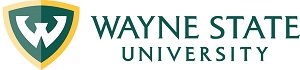 Division of Finance and Business OperationsProcurement & Strategic Sourcing5700 Cass Avenue, Suite 4200Detroit, Michigan 48202(313) 577-3734 FAX (313) 577-3747